Post Title: Teacher                                                           Salary: Main Scale/UPSResponsible to: Leader of LearningSummary:To carry out the professional duties of a teacher as circumstances may require and in accordance with the school’s policies under the direction of the Head Teacher.Areas of responsibility and key tasks1. Planning and teaching that inspires, motivates and challenges all studentsSet goals that stretch and challenge students of all backgrounds and abilitiesPlan and teach in a way that promotes a love of learning and engages students’ curiosityStructure lessons to provide appropriate pace, challenge and supportReflect systematically on your planning and teaching and how effectively it has enabled students to learnEnsure you are familiar with the school’s expectations for outstanding teachingEnsure your planning identifies and caters for students of different backgrounds and needs, specifically pupil premium students, those with special educational needs and the more ableUse and evaluate distinctive approaches to teaching to engage and support such studentsHave a secure understanding of how different factors can inhibit students learning and how best to overcome theseKnow when and how to differentiate appropriately to ensure all students learn effectivelyEnsure your planning provides appropriate and timely coverage of all aspects of the curriculum and that students acquire and consolidate the knowledge, skills and understanding expectedEnsure the effective and efficient deployment of classroom supportSet homework regularly and use other planned out of class activities to consolidate and extend the knowledge and understanding students have acquired2. Monitoring, assessing and intervening to ensure all students learnUse relevant data to establish high expectations, monitor progress and plan sequences of lessons that respond to students’ learning and ongoing progressProvide regular formative feedback to students, both written and oral, that encourages them to respond and enables them to understand how to progressSystematically assess and record students' attainment and progress on departmental and whole school systems, monitor strengths and weaknesses planning appropriate in-class interventionsUndertake assessment of students as required by examination bodies, departmental and school procedures;Prepare and present informative reports to parents.3. Promoting the very best progress and outcomes for studentsBe accountable for the attainment, progress and outcomes of students in your teaching groupsBe aware of students’ prior attainment and plan in a way that builds on theseGuide students to reflect on their progress and their emerging needsEncourage students to take responsibility for their own work and study, developing them as independent learners4.  Establish high expectation and a safe learning environmentHave high expectations of students, both in terms of academic achievement and behaviour in and around the classroomHave clear rules and routines for how students conduct themselves, promoting good and courteous interactionApply school rewards and sanctions as appropriate to maintain the high standards and student engagement expected in the schoolMaintain good and respectful relationships with students exercising appropriate authority as necessary5.  Demonstrate good subject knowledge and a commitment to professional developmentHave secure subject knowledge and stay up to date with developments in your curriculum areaTake responsibility for promoting high standards of literacy and numeracy through your teachingTake responsibility for improving your teaching through collaborative and sustained professional developmentPromote critical reflection with regards to your own teaching and that of others through peer observation, research and other collaborative practices 6.  Pastoral dutiesbe a form tutor to an assigned group of studentspromote the general progress and well-being of individual students and of the Form Tutor Group as a wholeliaise with the Pastoral Leader to ensure the implementation of the school’s pastoral systemregister students, accompany them to assemblies, encourage their full attendance at all lessons and their participation in other aspects of school lifecontribute to the preparation of Action Plans and progress files and other reports;alert appropriate staff to problems experienced by students and make recommendations as to how these may be resolvedcommunicate, as appropriate, with parents of students and persons or bodies outside the school concerned with the welfare of individual students, after consultation with appropriate staffcontribute to PSHCE and citizenship and enterprise according to school policyOther Professional Requirements	All teachers are expected to uphold public trust in the profession and maintain high standards of ethics and behaviour within and outside of school.  Key in this is that teachers treat all students with dignity and build relationships rooted in mutual respect whilst having regard for the need to safe-guard students well-being.Make a positive contribution to the wider life and ethos of the schoolHave a working knowledge of teachers' professional duties and legal liabilitiesOperate at all times within the stated policies and practices of the schoolEstablish effective working relationships and set a good example through their presentation and personal and professional conductContribute to the corporate life of the school through effective participation in meetings and management systems necessary to coordinate the leadership of the schoolParticipate in marketing and liaison activities such as Open Evenings, Parents Evenings and events with partner schoolsLiaise effectively with parents and governorsWork collaboratively with all members of the school community, as appropriate, and encourage open discussion and dialogue about teaching and learningUnderstand that members of the senior leadership team and other school leaders will routinely monitor aspects of school life, including visiting lessons and looking at students’ work and booksWhilst every effort has been made to explain the main duties and responsibilities of the post, each individual task undertaken may not be identified. Employees will be expected to comply with any reasonable request from a manager to undertake work of a similar level that is not specified in this job description.CLARIFICATION NOTES ON THE EXERCISE OF PROFESSIONAL DUTIES FOR ALL TEACHERS, OTHER THAN HEADTEACHERSThese notes should be read with the Teachers Pay and Conditions Document.  All teachers should act under the reasonable direction of the headteacher, and carry out the particular duties assigned to them.All teachers are responsible for planning, preparation, assessment, recording and reporting on progress and attainment.  They will receive 10% release time against their timetabled teaching commitment, for planning preparation and assessment, and this time may not be taken by the school to use for any other purpose.  They must co-operate with the headteacher and other teachers in the school on all aspects of education.  All teachers must participate in arrangements for appraisal of their own and others' performance, and have a responsibility to participate in arrangements for further training and professional development.Supervising students at the beginning and end of the day as well as at break time comes within directed time.  A rota will make ‘reasonable’ use of all teachers to provide appropriate supervision of students at these times.All teachers must participate in arrangements for preparing pupils for examinations, including assessment, recording and reporting for these.  This does not include the invigilation of examinations, unless there is a need for their professional skills and judgement.All teachers should contribute to the selection for appointment and professional judgement of other staff, including induction and assessment; co-ordinating or managing the work of other staff assigned to them, including assisting in appraisal; and taking part in review, development and management of activities relating to the curriculum, organisation and pastoral functions of the school.   All teachers employed on a full time basis, other than those on leadership spine, shall be available for 195 days a year, 190 of which will be required to teach pupils, and will be directed by the headteacher for 1265 hours in a school year.  In addition, teachers are expected to work reasonable additional hours to enable them to discharge their professional duties effectively.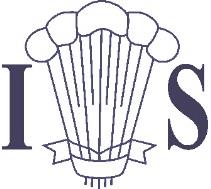 